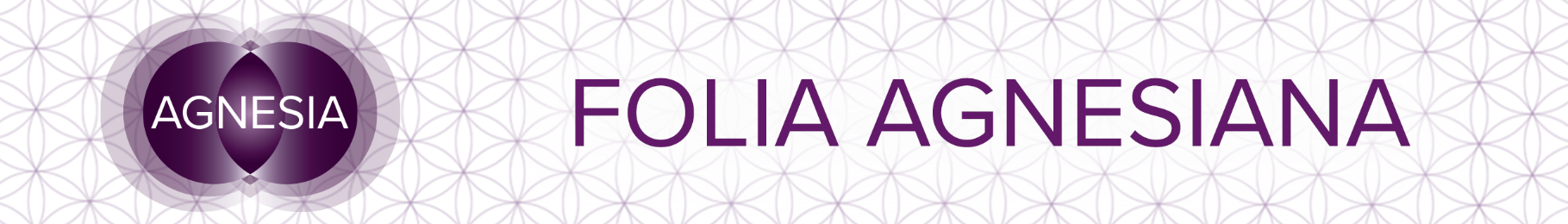 Období 2. – 8. srpna 2021VII SílaDesítka holíXII ViselecTento týden pro nás bude znamenat příliv nové energie, síly a moci. Postaví nás před důležitou zkoušku – naučili jsme se už se sílou správně zacházet anebo ji vyplýtváme na nepodstatné a nedůležité věci?Někdy se necháme uvěznit ve starých vzorcích – když dostaneme trochu energie nazbyt, nepoužijeme ji v souladu s naší cestou. Mějte prosím na paměti, že ve Vašich životech by Vaše energie měla být určena primárně pro Vás a pak až teprve pro ostatní.Někdy se zbytečně staráme, pečujeme, nervujeme a vysilujeme tam, kde to vůbec není potřeba.Přijměme zkušenosti a informace tohoto týdne otevřeně, s láskou a pokorou.Vše, co vypadá, že nás ničí, nás na konec opravdu „jen“ posílí. Důvěřujme….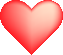 V neděli nastává nov – tělo přejde z čistícího režimu do stavu, kdy lépe vstřebává a přijímá, co mu je nabídnuto. Kdo užívá Harmonelo, může vyměnit Vitality za Life či Colostrum (nebo oba dohromady) a doplnit potřebné a důležité vitaminy i minerály.A naše týdenní afirmace – Dokážu dobře využít všechnu svoji sílu a energii.Klidné srpnové dnyIrena, Lenka, Nikolaza tým Agnesia  